ФГБОУ ВО БЕЛГОРОДСКИЙ ГАУ им. В.Я. ГОРИНАУПРАВЛЕНИЕ БИБЛИОТЕЧНО-ИНФОРМАЦИОННЫХ РЕСУРСОВИнформационно-библиографический отделДуховно-нравственное воспитание – основа формирования гармоничной личностиРекомендательный список литературы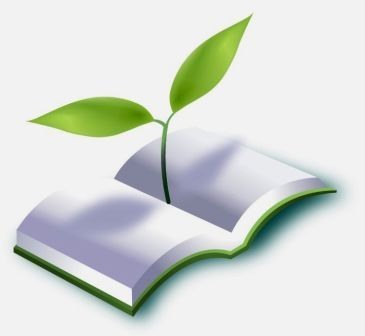                                              Белгород, 2014	                                                                                                        Сост. Долженко Э.Н.РФ. Законы. Об образовании в Российской Федерации [Электронный ресурс] : федеральный закон от 29 декабря 2012 г. № 273-ФЗ (ред. от 28.06.2014). – Доступ из справочно-консультационной системы «КонсультантПлюс».;// Собрание законодательства РФ. – 2012. – № 53 (Ч. 1). – Ст. 7598.РФ. Президент. О Стратегии национальной безопасности Российской Федерации до 2020 года [Электронный ресурс] : указ Президента РФ от 12 мая 2009 г. № 537 (ред. от 01.07.2014). Раздел 7. Культура. – Доступ из справочно-консультационной системы «КонсультантПлюс».; // Собрание законодательства РФ. – 2009. – № 20.  – Ст. 2444.РФ. Президент. О совершенствовании государственной политики в области патриотического воспитания : указ  Президента РФ от 20 октября 2012 г. № 1416 // Вестник образования России. – 2012. – № 2. – С. 15–20.РФ. Правительство. О государственной программе "Патриотическое воспитание граждан Российской Федерации на 2011-2015 годы" [Электронный ресурс] : постановление Правительства РФ от 5 октября 2010 г. № 795 (ред. от 07.10.2013). – Доступ из справочно-консультационной системы «КонсультантПлюс».;// Собрание законодательства РФ. – 2010. – № 41 (Ч. 2). – Ст. 5250.РФ. Государственная Дума. РФ. Комитет Государственной Думы ФС по образованию. Правовые основы и перспективы взаимодействия общественных институтов, семьи и школы в духовно-нравственном воспитании гражданина России : рекомендации участников круглого стола Комитета Госдумы ФС РФ по образованию от 22 марта 2010 г. // Вестник образования России. – 2010. – № 14. – С. 22–28.РФ. Государственная Дума. РФ. Комитет Государственной Думы ФС по образованию. Духовно-нравственное, патриотическое воспитание детей и молодежи: законодательный аспект, проблемы и пути решения : рекомендации участников круглого стола Комитета Государственной Думы ФС РФ по образованию от 14 марта 2013 г. // Вестник образования России. – 2013. – № 20. – С. 65–72.Аксютина З.А. Отражение глобального в современном духовно-нравственном воспитании  [Электронный ресурс] / З.А. Аксютина // Грани познания : электронный научно-образовательный журнал ВГСПУ. – 2012. – № 3. – С. 1–3. – Режим доступа : http://e.lanbook.com/view/journal/108410/  (Дата обращения 23.07.2014).    С позиции категориально-системной методологии предпринята попытка выявления и обоснования сущности и цели современного духовно-нравственного воспитания в условиях глобализации социального пространства. Анашкина Е.В. Аксиологические составляющие духовности личности / Е.В. Анашкина // Аlma mater. – 2013. – № 6. – С. 100–106.    Раскрыты понятия «духовность» и «ценности». Установлены их связи с развитием личности. Рассмотрено соотношение таких феноменов духовной жизни, как ценности и свобода. Сделана попытка описать соответствующие проблемы с точки зрения философии, педагогики и психологии.Аникеев А.А. Актуальные проблемы духовно-нравственного воспитания и образования молодежи / А.А. Аникеев, С.В. Пинягин // Аlma mater. – 2013. – № 4. – С. 20–22.    В основе новейших данных авторами выявлены современные проблемы духовно-нравственного воспитания и образования молодежи, а также намечены пути решения этих проблем.Антипьев А.Г. Духовно-нравственные ценности российского студенчества (по результатам социологического исследования) / А.Г. Антипьев, Н.Н. Захаров // Аlma mater. – 2013. – № 3. – С. 14–20.     На основе данных социологического исследования, проведенного в высших учебных заведениях города Перми, раскрыты духовно-нравственные ценности студентов.Баранов А.В. Роль военно-патриотических клубов в духовно- нравственном воспитании молодежи [Электронный ресурс] / А.В. Баранов // Среднее профессиональное образование. – 2011. – № 2. – С. 28–29. – Режим доступа : http://elibrary.ru/item.asp?id=15592682 (Дата обращения 06.08.2014).   В статье раскрывается роль российских военно-патриотических клубов как центров духовно- нравственного воспитания молодежи в исторической ретроспективе. Автор поднимает проблему необходимости общественной и государственной поддержки подобных организаций и обеспечения соответствия содержания и форм их работы исконно российским традициям.Барбараш Н.А. Духовно-нравственное воспитание студентов-медиков при их обучении на кафедре нормальной физиологии / Н.А. Барбараш, Д.Ю. Кувшинов // Аlma mater. – 2013. – № 9. – С. 93–95.     Представлен анализ различных путей духовно-нравственного воспитания студентов-медиков при их обучении нормальной физиологии. Обращено внимание на то, что это достигается при изучении студентами проблематики второй сигнальной системы, высших мотиваций человека, его альтруизма.Беляева В.А. Модель духовно-нравственного воспитания студенческой молодежи в научно-образовательном центре духовно-нравственной культуры и воспитания вуза [Электронный ресурс] / В.А. Беляева, А.А.Петренко // Гуманитарий: актуальные проблемы науки и образования. – 2013. – № 2 (22). – С. 1–14. – Режим доступа : http://elibrary.ru/item.asp?id=20655357 (Дата обращения 06.08.2014).   В статье актуализируется проблема духовно-нравственного воспитания современной студенческой молодежи в вузе на основе анализа методологических подходов отечественной педагогической культуры в ее аксиологическом контексте. В ней представлен опыт работы научно-образовательного центра духовно-нравственной культуры и воспитания Рязанского государственного университета им. С. А. Есенина в данном аспекте, приведены примеры проектирования и моделирования воспитательной работы в вузе. Борисенко Ю.С. Духовно-нравственный иммунитет молодежи: сущность и факторы утверждения в информационном поле культуры / Ю.С. Борисенко // Социально-гуманитарные знания. – 2012. – № 1. – С. 236–243.     Проблема целостности духовного мира молодежи рассматривается с учетом необходимости ее самосохранения и самоутверждения при помощи духовно-нравственного иммунитета в информационном поле культуры.Бородаева Г.Г. Духовно-нравственное воспитание как аспект целостного процесса профессиональной подготовки будущих специалистов [Электронный ресурс] / Г.Г. Бородаева, Г.В. Семенова // Грани познания. – 2012. – № 3 (17). – С. 19–23. – Режим доступа : http://elibrary.ru/item.asp?id=18047379 (Дата обращения 06.08.2014).   Определены особенности и представлен опыт реализации духовно-нравственного воспитания в процессе профессиональной подготовки будущих специалистов. Проанализированы сущность и основные характеристики категорий «духовность», «нравственность», «духовно-нравственные ценности».Бородаева Л.Г. Проблема духовно-нравственного воспитания студентов в социокультурных условиях современной России [Электронный ресурс] / Л.Г. Бородаева // Грани познания. – 2012. – № 3 (17). – С. 24–28. – Режим доступа : http://elibrary.ru/item.asp?id=18047380 (Дата обращения 06.08.2014).     Освещена проблема духовно-нравственного воспитания студенческой молодежи. Определены сущность, основные цели и содержание духовно-нравственного воспитания детей, подростков и молодежи. Выделены критерии оценки и самооценки уровня духовно-нравственной воспитанности студентов.Борытко Н.М.  Духовно-нравственное воспитание: этический подход [Электронный ресурс] / Н.М. Борытко // Известия Волгоградского государственного педагогического университета. – 2012. – Т. 68, № 4. –  С. 19–23. – Режим доступа : http://elibrary.ru/item.asp?id=17661834 (Дата обращения 06.08.2014).   Охарактеризованы категории нравственности, морали и духовности в контексте этического (нерелигиозного) воспитания, этическая позиция как цель духовно-нравственного воспитания, эмоциональные механизмы такого воспитания.Встреча Президента России В.В. Путина с представителями общественности по вопросам патриотического воспитания молодежи  (из стенограммы мероприятия от 12.09.2012 г.) // Вестник образования России. – 2012. – № 22. – С. 42–64.Газизуллина Т.О. Формирование нравственно-экологической культуры студентов в ходе их профессиональной подготовки (на примере вузов г. Набережные Челны) / Т.О. Газизуллина, С.М. Файрушина // Высшее образование сегодня. – 2011. – № 7. – С. 59–63.   Рассматривается формирование нравственно-экологической культуры студентов вузов различного профиля в г. Набережные Челны на основе внедрения учебно-методического комплекса с использованием технологии модульного изучения естественнонаучных дисциплин. Анализируются такие важные компоненты экологической культуры, как знаниевый, мотивационно-деятельностный, эмоционально-чувственный и валеологический. Описываются констатирующий и формирующий этапы опытно-поисковой работы, определяются причины высоких показателей экспериментальной и контрольных групп.Гирусов Э.В. Социальная экология в системе современного научного знания / Э.В. Гирусов // Философские науки. – 2011. – № 6. – С. 65–76.   В статье показано место социальной экологии в системе наук и раскрыта ее роль в осуществлении синтеза научных исследований, столь необходимого для изучения такой сложной социоприродной системы как биосфера. Подчеркивается необходимость хорошо поставленного экологического образования и воспитания в целях формирования человека экологической эпохи, для которого предлагается понятие Homo ecologus в силу его существенного отличия от современного человека по системе духовных ценностей, мировоззрению, целевым установкам, а также культуре отношения к природе и окружающим людям.Гасанов Н.Н. О нравственном и правовом воспитании / Н.Н. Гасанов, Ю.Х. Даибов, М.Д. Магаррамов // Социально-гуманитарные знания. – 2013. – № 3. – С.188–204.      В статье рассматриваются вопросы, связанные с нравственным и правовым воспитанием в нашем обществе, анализируются причины сохранения негативных явлений в сфере нравственных и правовых отношений.Делокаров К.Х. Модернизация российского общества и проблема духовности / К.Х. Делокаров // Социально-гуманитарные знания. – 2014. – № 3. – С. 71–87.   Автор исходит из того, что Россия переживает кризис в духовно-нравственной сфере. При этом кризис может стать источником новой России, если суметь отличить подлинные, «вечные» ценности от преходящих, мнимых. Автор обосновывает мысль, что в процессе модернизации российского общества не следует менять культурно-ценностную доминанту России, а следует попытаться адаптировать формирующийся капитализм к этой доминанте. Только при такой постановке вопроса Россия может привнести нечто самостоятельное в ход цивилизационного развития. Джерелиевская И.К. Государственная культурная политика в условиях российской модернизации / И.К. Джерелиевская // Социально-гуманитарные знания. – 2014. – № 3. – С. 99–119.Автор анализирует негативные последствия для российского общества преобразований, реализуемых в логике западноцентричной модели модернизации; показывает как оптимальный для российского общества вариант движения к современности с опорой на культуру; раскрывает цель, задачи, целевые ориентиры, механизмы и принципы государственной культурной политики в контексте культуроцентричной модели модернизации.Зенин С.Н. Словесная культура Белгородчины как фактор духовно-нравственного преображения личности и общества / С.Н. Зенин, М.А. Кулабухова // Аlma mater. – 2013. – № 5. – С. 78–82.Рассмотрены аксиологические основы словесной культуры Белгородчины, словесного фольклора и литературы, аспекты их востребованности в процессе духовной навигации личности и общества, гуманизации современного образования, социокультурной модернизации современного российского консолидирующегося общества.Колесникова Н.И. Принципы и методы воспитательно-просветительской работы библиотеки по формированию духовно-нравственных ценностей у студентов аграрного вуза / Н.И. Колесникова // Библиотековедение. – 2010. – № 5. – С. 114–120.    В статье рассматривается сущность таких понятий, как «духовность» и «нравственность», их интегрирующая роль в движении ценностных ориентаций личности. Автор предлагает принципы и методы воспитательно-просветительской работы библиотеки в аграрном вузе, направленной на мобилизацию нравственного потенциала будущего специалиста агропромышленного комплекса.Колин К.К. Духовная культура общества как фактор обеспечения национальной безопасности / К.К. Колин // Социально-гуманитарные знания. – 2011. – № 3. – С. 46–58.        В статье приводится анализ состояния и основных тенденций в сфере духовной культуры современного общества, которая рассматривается как стратегический фактор обеспечения национальной и международной безопасности. Показаны основные угрозы для национальной безопасности России в сфере духовной культуры и необходимость проведения новой государственной политики в этой сфере.Концепция духовно-нравственного развития и воспитания личности гражданина России [Электронный ресурс].  – Режим доступа : http://cultura-spb.com/index.php?option=com_content&view=article&id=529%3Akontceptciya&catid=85&Itemid=5 (Дата обращения 21.07.2014).Кочергин А.Н. Экологическая культура как духовно-нравственный фактор и философия / А.Н. Кочергин // Вестник Московского государственного университета леса. Лесной вестник. – 2011. – № 2. – С. 79–84.     Дана оценка современной экологической ситуации в результате техногенного воздействия на среду обитания человека как критической. Обоснована необходимость выработки программы выживания человечества, экологизации и гуманизации науки. Показано, что формирование экологического сознания как важного фактора духовно-нравственной культуры является одной из первостепенных задач системы образования и воспитания. Задачей философии является поиск способов построения таких социальных систем, которые обеспечивали бы выживание человечества.Купарашвили М.Д. Проблема духовно-нравственного воспитания  молодежи [Электронный ресурс] / М.Д. Купарашвили // Вестник Омского университета. – 2011. – № 3. – С. 14–22.– Режим доступа : http://elibrary.ru/item.asp?id=16906550 (Дата обращения 06.08.2014).    Статья является попыткой дать анализ современному состоянию образования и воспитания новых поколений. Автор предлагает некоторые параметры образовательно-воспитательного комплекса, актуализация которых может создать нужные условия формирования положительного социального опыта.Лапшина И.А. Востребованность духовной культуры вузовского преподавателя / И.А. Лапшина // Социологические исследования. – 2011. – № 6. – С. 89–94.   На основе данных социологических исследований выявляется интегральный характер духовной культуры преподавателя высшей школы, показывается, насколько востребован его духовный потенциал студентами и какое значение они придают личности педагога.Ливанов Д.В. Духовно-нравственное развитие личности – самая важная часть воспитания / Д.В. Ливанов // Высшее образование сегодня. – 2014. – № 2. – С. 9–10.     Выступление министра образования и науки Российской Федерации Д.В. Ливанова на открытии XXII Международных Рождественских чтений.Мансурова  М. М.  Формирование духовных ценностей / М. М. Мансурова // Менеджмент и кадры: психология управления, соционика и социология. – 2014. – № 6. – С. 56–59.     В работе исследованы и проанализированы причины негативной динамики показателей психосоматического и духовного здоровья, моральной деградации личности и общества с позиции антропологии и духовной психологии, нравственного богословия и теологии.Мережко М.Е. Анализ проблем духовно-нравственного воспитания студентов вузов [Электронный ресурс] / М.Е. Мережко //  Общество: философия, история, культура. – 2011. – № 3–4. – С. 118. – Режим доступа : http://elibrary.ru/item.asp?id=17093239 (Дата обращения 06.08.2014).    В статье рассматриваются проблемы развития духовно-нравственного воспитания в целом и в рамках высшего образования в частности, вопросы морали, показатели и принципы духовно-нравственного воспитания.Миронов А. В. Еще раз о том, что происходит с духовной культурой в России / А. В. Миронов // Социально-гуманитарные знания. – 2012. – № 4. – С. 175–181.    В статье говорится о том, что безграмотность, нравственное одичание, полная потеря духовных ориентиров, культ эгоизма и наживы любой ценой, равнодушие к родной земле, забвение традиций и отсутствие того, что называется "укладом жизни", деградация отношений между мужчиной и женщиной, а следовательно, обесценивание семьи - все это ставит Россию на грань небытия.Мусханова И.В. О формировании нравственности личности в контексте диалога культур / И.В. Мусханова // Высшее образование сегодня. – 2011. – № 5. – С. 80–84.     Рассматривается влияние диалога культур на формирование нравственной личности. Представлено формирование этнических черт человека, которое зависит от степени освоения им культуры своего этноса, где важнейшими являются ценности и нормы жизни, личной деятельности и поведения.Налётова Н.Ю. Духовно-нравственное воспитание молодежи на основе отечественной культуры / Н.Ю. Налётова, Т.П. Довгий // Аlma mater. – 2012. – № 2. – С. 27–30.    В статье анализируется проблема ассимиляции нравственного образа жизни среди молодежи. Никандров Н.Д. Церковь, государство, общество: соработничество ради духовно-нравственного здоровья россиян / Н.Д. Никандров // Высшее образование сегодня. – 2012. – № 2. – С. 13–16.Нургалиева С.Ф. Формирование нравственной культуры в современном обществе / С.Ф. Нургалиева // Аlma mater. – 2012. – № 3. – С. 73–76.    Рассмотрены вопросы формирования нравственной культуры в современном обществе, проблемы интеграции образования и культуры, сближения разных национальных культур в условиях глобализации. Отмечена приоритетная роль культуры в процессе модернизации образования.Обращаясь к традициям, развивать духовность : [интервью с ректором Государственного университета землеустройства, доктором экономических наук, профессором, академиком РАЕН Сергеем  Волковым  / Е. Трифонова] // Вузовский вестник. – 2012. – № 21. – С. 1, 8–9.Павлов В.И. Духовно-нравственное воспитание учащейся молодежи на примерах жизни и деятельности космонавтов [Электронный ресурс] / В.И. Павлов // Фундаментальные исследования. – 2011. – № 12–2. – С. 322–325.  – Режим доступа : http://elibrary.ru/item.asp?id=17566994 (Дата обращения 21.07.2014).   В статье раскрываются формы и методы духовно-нравственного воспитания учащейся молодежи Чувашии на примерах жизни и деятельности отечественных космонавтов. В современных образовательных учреждениях идет поиск эффективных форм и методов духовно-нравственного воспитания растущей смены. Чувашская Республика вырастила и дала миру трех героев космоса А.Г. Николаева, М.М. Манарова, Н.М. Бударина. Их космический подвиг в народе не забыт. Цель статьи – обобщить уникальный опыт духовно-нравственного воспитания учащейся молодежи республики на примерах жизни и деятельности земляков-космонавтов. В ней раскрываются формы, методы и результаты осуществления этого процесса.Павловская О.А. Духовно-нравственные ценности в формировании современного человека [Электронный ресурс] / О.А. Павловская, В.В. Старостенко, Л.Н. Владыковская. – Минск : Белорусская наука, 2011. – 452 с. – Режим доступа : http://biblioclub.ru/index.php?page=book&id=86751 (Дата обращения 01.08.2014).    Представлено комплексное исследование проявления духовно-нравственных ценностей в динамике социокультурного развития Беларуси. Показана специфика социально-нравственных отношений и государственно-конфессиональных взаимодействий. Рассмотрены теоретические и прикладные аспекты духовно-нравственного воспитания как современного социокультурного феномена. Освещаются место и роль национальной культуры в духовном развитии личности, особенности формирования нравственно-правового сознания белорусской молодежи.Попова А. Д. Духовная жизнь современного российского общества: проблемы и пути их преодоления / А.Д. Попова, О.Д. Попова // Аlma mater. – 2014. – № 7. – С. 85–88.    Рассмотрена проблема формирования духовности современного российского общества. Авторы дают свое понимание духовности и выделяют ряд вопросов развития духовной культуры, решение которых должно привести к улучшению состояния духовной культуры общества.Психологические исследования духовно-нравственных проблем [Электронный ресурс]. – М. : Институт психологии РАН, 2011. –  480 с. –  Режим доступа : http://biblioclub.ru/index.php?page=book&id=86276 (Дата обращения 01.08.2014).    В предлагаемой вниманию читателей книге продолжается обсуждение тем, представленных в коллективном труде «Психология нравственности», изданном в 2010 году. Рассмотрены психологические компоненты нравственности, ее соотношение с такими понятиями, как духовность, справедливость, совесть и др. Анализируются имеющие нравственную окраску наиболее острые проблемы современного российского общества: терроризм, мошенничество, нарушение норм деловой активности и т. д. Авторы обсуждают пути решения этих проблем и преодоления переживаемого нашим обществом глубокого нравственного кризиса.Пустынникова Л.В. Использование возможностей дополнительного образования в духовно-нравственном воспитании молодежи  [Электронный ресурс] / Л.В. Пустынникова // Вестник Мордовского университета. – 2011. – № 3. – С. 142 –144. – Режим доступа :http://e.lanbook.com/view/journal/95979/ (Дата обращения 23.07.2014).   В статье анализируется роль системы дополнительного образования в духовно-нравственном воспитании молодежи, систематизируется практический опыт данной деятельности.Роботова А.С. О смысле магистратуры: размышления преподавателя / А.С. Роботова // Высшее образование в России. – 2013. – № 5. – С. 45–50.В статье автор делится своими размышлениями о современном магистерском образовании (программа «Духовно-нравственное воспитание»), о задачах и путях воспитания специалиста-гуманитария, о трудностях освоения магистерской программы, о новой образовательной ситуации, в которой оказался преподаватель магистратуры, и о тех результатах, которые поддерживают его педагогический оптимизм.Сапожников А.Г. Духовно-нравственное воспитание современной молодежи в контексте реализации государственной национальной политики / А.Г. Сапожников, Л.Г. Сахарова, В.А. Сахаров // Среднее профессиональное образование (СПО). – 2013. – № 11. – С. 14–15.    Данная статья посвящена анализу организации процесса духовно-нравственного воспитания студенческой молодежи в системе профессионального образования в контексте реализации Федеральной целевой программы «Укрепление единства российской нации и этнокультурное развитие народов России» (2014– 2020 гг.).Соловцова И. А. Ценности как основа целеполагания в сфере духовно-нравственного воспитания [Электронный ресурс] / И.А. Соловцова // Грани познания : электронный научно-образовательный журнал ВГСПУ. – 2012. – № 3. – С. 91–94. – Режим доступа : http://e.lanbook.com/view/journal/108434/ (Дата обращения 23.07.2014).     Рассматривается проблема формулирования цели-идеала в сфере духовно-нравственного воспитания на основе базовых национальных ценностей и с учетом содержательных характеристик духовно-нравственного воспитания.Тонконогов А. В. "Деструктивная духовность" как социально-философская категория / А. В. Тонконогов // Социально-гуманитарные знания. – 2011. – № 3. – С. 99–109     В статье обосновывается необходимость использования новой социально-философской категории "деструктивная духовность", отражающей негативные процессы духовной эволюции отдельной личности и всего общества в целом.Тонконогов А.В. О концепции обеспечения духовной безопасности Российской Федерации / А.В. Тонконогов // Социально-гуманитарные знания. – 2013. – № 6. – С. 111–125.Статья посвящена проблеме формирования правовых основ обеспечения духовной безопасности современного российского общества. Автор предлагает свой вариант проекта «Концепции обеспечения духовной безопасности Российской Федерации».Фалько В.И. Экологическая культура и нравственные ценности студенческой молодежи (Опыт социологического анализа) / В.И. Фалько, Т.Ю. Кирилина // Вестник  Московского государственного университета леса. Лесной вестник. – 2011. – № 2. – С. 204–210.      Приведены результаты сравнительного социологического исследования экологической культуры и нравственных ценностей студентов нескольких вузов России и Белоруссии, в том числе МГУЛ. Показана высокая степень корреляции оценок нравственно-экологической культуры студентов разных вузов и зависимость их от специальности и гендерных различий. Выявлена положительная зависимость экологической культуры от изучения экологической этики.Хасанов Р.Г. Духовно-нравственное воспитание старшеклассников на примере выдающихся личностей истории / Р.Г. Хасанов // Социально-гуманитарные знания. – 2014. – № 2. – С. 348–351.    В статье обосновывается педагогическая актуальность воздействия на эмоционально-мотивационную сферу школьников. Определяется роль личностного примера в воспитании духовно-нравственных ценностей через содержание предмета «История».Холманская Л.И. Творчество и духовное развитие личности / Л.И. Холманская // Менеджмент и кадры: психология управления, соционика и социология. – 2012. – № 9. – С. 41–50.    Степенью развития творческих способностей человека определяется уровень его духовной и интеллектуальной зрелости. Опираясь на данные научных исследований творческих способностей человека, а также руководствуясь идеологией Педагогики здравого смысла и Образовательной системой «Школа 2100», в работе изучили влияние различных форм творческой деятельности учеников на уроках истории на процессы усвоения материала истории и духовно-интеллектуального становления.Шатохина Н.Н. Проблемы духовно-нравственного воспитания студентов  [Электронный ресурс] / Н.Н.  Шатохина // Ученые записки : электронный научный журнал Курского государственного университета. – 2011. – № 3–1. – С. 141–146. – Режим доступа :  http://elibrary.ru/item.asp?id=17233881 (Дата обращения 06.08.2014).     В данной статье рассматриваются разнообразные методологические возможности осуществления духовно-нравственного воспитания. Представлены сущностные признаки нравственности как явления, условия и принципы положительного осуществления духовно-нравственного воспитания человека с позиции философско-христианского и воспитательно-педагогического оснований.